P.S. 130 Queens2011 National Blue Ribbon School200-01 42nd AvenueBayside, New York 11361-1896(718) 819-2230        Catherine Specchia				                                   Lorelei Aguiar             Principal						                       Assistant PrincipalSecond Grade Supply List 2023-2024       ****Please LABEL all supplies with your child’s name and class. Additionally, please label notebooks and folders with your child’s name as well. Thank you!Please send in the following supplies on the 1st day of school:1.Four hardcover marble notebooks with 100 sheets, 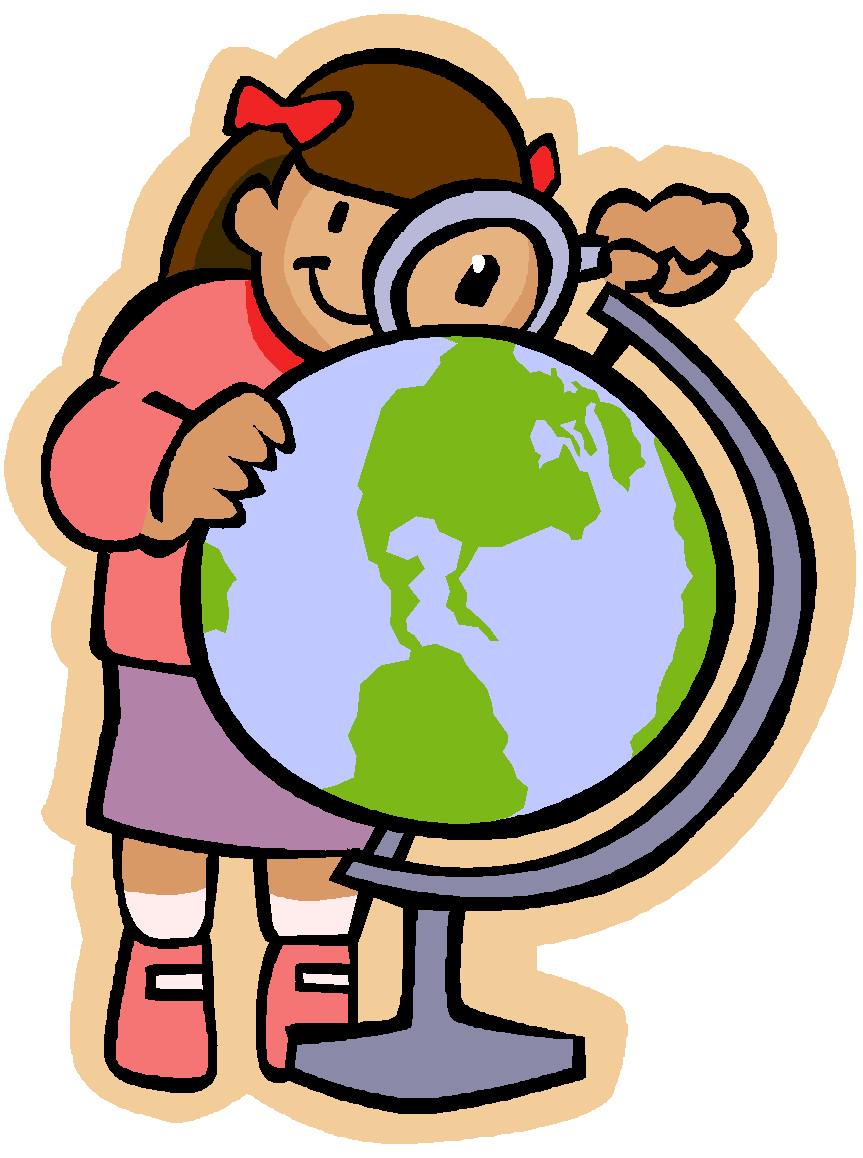 labeled with name and class on the front cover.ELAHomeworkScience2. FIVE folders with 2 bottom-pockets, labeled with           name and subject on the front of the folder.           (Plastic preferably)Homework (any design)Social Studies-redScience-greenMath- blue3. Two boxes of sharpened pencils (24 count) 4. One pencil sharpener (with a cover)5. One pink eraser6. ONE  pair of Fiskars scissors 7. One box of crayons (no more than 24 count)8. One box of markers (no more than 10 count)9. One box of colored pencils (science & classroom)10. Two large glue sticks11. Six  dry erase markers 12. One ruler with centimeters and inches13. One large pencil case to fit all of the supplies listed above14. Post-its: two packages of 3”x3” 15. Watercolor paint set.A healthy snack every day. No glass beverages please! If your child has food allergies, please send in a labeled box of safe snacks that he or she may eat from during celebrations. *Thank you in advance for your help and cooperation. We look forward to a successful school year!!The Second Grade Team